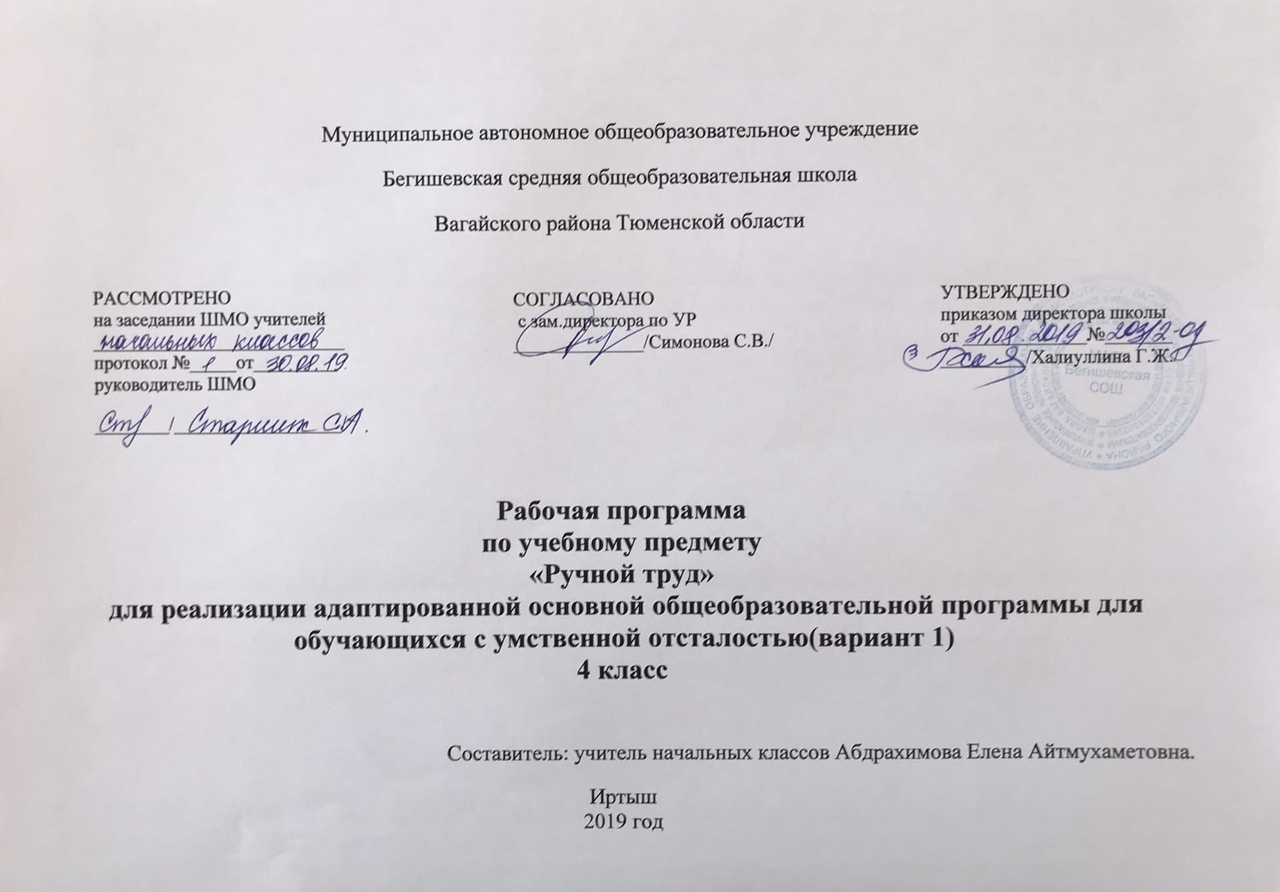                                                                            Планируемые результаты освоения учебного предмета «Ручной труд»Личностные результаты:уверенность в своих силах и возможностях;умения разрешать коммуникативные проблемы;достижения обязательного минимума содержания образования;сформированность общеучебных знаний, умений, навыков;сформированность умений социального взаимодействия;сформированность умений саморегуляции обучающихся в учебной деятельности.внутренняя позиция школьника на уровне положительного отношения к школе, понимания необходимости учения и принятия образца «хорошего ученика»;выраженная устойчивая учебно-познавательная мотивация учения;адекватное понимание причин успешности/неуспешности учебной деятельности;способность к самооценке на основе критериев успешности учебной деятельности; ориентация на понимание и принятие предложений и оценок учителей, товарищей, родителей и других людей;понятие об основных моральных нормах и ориентация на их выполнение;ориентация в нравственном содержании и смысле как собственных поступков, так и поступков окружающих людей;способность к эмпатии, как осознанному пониманию чувств других людей и сопереживанию им, к решению моральных дилемм на основе учёта позиций партнёров;установка на здоровый образ жизни и навыки реализации её в реальном поведении и поступках;основы экологической культуры: принятие ценности природного мира, готовность следовать в своей деятельности нормам природоохранного, нерасточительного, здоровьесберегающего поведения.Метапредметные результатыВ сфере регулятивных универсальных учебных действий должны быть сформированы:умение принимать и сохранять учебную задачу;умение в сотрудничестве с учителем ставить новые учебные задачи;умение проявлять познавательную инициативу в учебном сотрудничестве;умение планировать свои действия в соответствии с поставленной задачей и условиями её реализации, в том числе во внутреннем плане;умение выполнять учебные действия в материализованной, громкоречевой и умственной форме;умение самостоятельно адекватно оценивать правильность выполнения действия и вносить необходимые коррективы в исполнение как по ходу его реализации, так и в конце действия;умение адекватно воспринимать предложения и оценку учителей, товарищей, родителей и других людей;В сфере познавательных универсальных учебных действий должны быть сформированы:умение осуществлять выбор наиболее эффективных способов решения задач в зависимости от конкретных условий;умение строить сообщения в устной и письменной форме;умение осуществлять анализ объектов с выделением существенных и несущественных признаков;умение осуществлять синтез как составление целого из частей;умение устанавливать причинно-следственные связи в изучаемом круге явлений;умение строить рассуждения в форме связи простых суждений об объекте, его строении, свойствах и связях;умение обобщать, т, е. осуществлять генерализацию и выведение общности для целого ряда или класса единичных объектов на основе выделения сущностной связи;умение осуществлять подведение под понятие на основе распознавания объектов, выделения существенных признаков и их синтеза;умение устанавливать аналогии;В сфере коммуникативных универсальных учебных действий должны быть сформированы:умение адекватно использовать коммуникативные, прежде всего речевые, средства для решения различных коммуникативных задач; - умение строить монологическое высказывание (в том числе сопровождая его аудиовизуальной поддержкой), владеть диалогической формой коммуникации, используя, в том числе, средства и инструменты ИКТ и дистанционного общения;умение использовать речь для планирования и регуляции своей деятельности;умение формулировать и обосновывать собственное мнение и позицию;умение задавать вопросы, строить понятные для партнёра высказывания, необходимые для организации собственной деятельности и сотрудничества с партнёром.Предметные результаты:знание правил организации рабочего места и умение самостоятельно его организовать в зависимости от характера выполняемой работы, (рационально располагать инструменты, материалы и приспособления на рабочем столе, сохранять порядок на рабочем месте); соблюдение правил их хранения, санитарно-гигиенических требований при работе с ними; знание названий инструментов, необходимых на уроках ручного труда, их устройства, правил техники безопасной работы с колющими и режущими инструментами; знание приемов работы (разметки деталей, выделения детали из заготовки, формообразования, соединения деталей, отделки изделия), используемые на уроках ручного труда; анализ объекта, подлежащего изготовлению, выделение и называние его признаков и свойств; определение способов соединения деталей;пользование доступными технологическими (инструкционными) картами;составление стандартного плана работы по пунктам;владение некоторыми технологическими приемами ручной обработки материалов;использование в работе доступных материалов (глиной и пластилином; природными материалами; бумагой и картоном;нитками и тканью; проволокой и металлом; древесиной; конструировать из металлоконструктора); выполнение несложного ремонта одежды. знание правил рациональной организации труда, включающих упорядоченность действий и самодисциплину;знание об исторической, культурной и эстетической ценности вещей; знание видов художественных ремесел; нахождение необходимой информации в материалах учебника, рабочей тетради; знание и использование правил безопасной работы с режущими и колющими инструментами, соблюдение санитарно-гигиенических требований при выполнении трудовых работ; осознанный подбор материалов по их физическим, декоративно-художественным и конструктивным свойствам; отбор оптимальных и доступных технологических приемов ручной обработки в зависимости от свойств материалов и поставленных целей; экономное расходование материалов; использование в работе с разнообразной наглядности: составление плана работы над изделием с опорой на предметно-операционные и графические планы, распознавание простейших технических рисунков, схем, чертежей, их чтение и выполнение действий в соответствии с ними в процессе изготовления изделия; осуществление текущего самоконтроля выполняемых практических действий и корректировка хода практической работы; оценка своих изделий (красиво, некрасиво, аккуратно, похоже на образец);установление причинно-следственных связей между выполняемыми действиями и их результатами; выполнение общественных поручений по уборке класса/мастерской после уроков трудового обучения.Содержание учебного предмета «Технология»Работа с бумагой 6 ч. Что ты знаешь о бумаге? Складывание из треугольников. Геометрическая фигура-раскладка. Складывание простых форм из квадрата. Фигурка «Рыбка». Нахождение на линейке длины, заданной в миллиметрах. Игра «Геометрический конструктор».Работа с тканью 6 ч. Что ты знаешь о ткани? Бумажная схема полотняного переплетения нитей. Технологические операции при работе с нитками и тканью. Игрушка «Кукла-скрутка». Отделка изделий из тканиРабота с бумагой и картоном 10 ч. Разметка округлых деталей по шаблонам. Игрушка из бумажных кругов «Попугай». Развёртка изделия. Изготовление «Конверта для писем» с клеевым соединением деталей. Разметка геометрического орнамента с помощью угольника. Аппликация «Коврик с геометрическим орнаментом». Разметка наклонных линий с помощью угольника. Закладка для книг со «свободным плетением».Работа с тканью 4 ч. Соединение деталей изделия строчкой косого стежка «Салфетка – прихватка». Соединение деталей изделия строчкой косого стежка. «Рукавица - прихватка».Работа с металлом 4 ч. Сминание, сжимание, скручивание алюминиевой фольги. Изделие «Дерево». Сминание, сжимание, скручивание алюминиевой фольги. Изделие «Паук».Работа с бумагой и картоном 10 ч. Деление круга на равные части способом складывания. «Геометрическая фигура – раскладка». Деление круга на равные части способом складывания. «Складные часы». Деление круга на равные части с помощью угольника и линейки. Объемное украшение. Тиражирование элементов. Точечное клеевое соединение деталей. Растягивающаяся игрушка «Матрешка». Вырезание симметричных деталей из бумаги, сложенной пополам. «Птица».Работа с нитками 2 ч. Связывание ниток в пучок. Аппликация «Цветок из ниток». Связывание ниток в пучок. «Помпон из ниток»Работа с проволокой 4 ч. Изгибание проволоки. Декоративные фигурки птиц. Изгибание проволоки. Декоративные фигурки зверей.Работа с бумагой и картоном 2 ч. Изготовление открытой коробочки способом сгибания бумаги. Изготовление крышки для коробочки способом сгибания бумаги.Работа с древесиной 4 ч. Что ты знаешь о древесине? Обработка древесины ручными инструментами. Клеевое соединение деталей из древесины. «Аппликация из карандашной стружки «Цветок». Обработка древесины ручными инструментами. Клеевое соединение деталей из древесины. Ремонт одежды 8ч. Пришивание пуговиц с четырьмя сквозными отверстиями. Пришивание пуговиц с ушком. Аппликация с использованием пуговиц Изготовление и пришивание вешалки. Зашивание простого разрыва ткани.Картонажно-переплетные работы 4 ч. Переплет. Записная книжка-раскладушка с переплетной крышкой.Ручные швейные работы 4 ч. Ручные швейные работы. Соединение деталей из ткани строчкой петлеобразного стежка. Подушечка для игл. Соединение деталей из ткани строчкой петлеобразного стежка.  Мягкая игрушка-подушка «Девочка»Тематическое планирование с указанием количества часов, отводимых на освоение каждой темы.№п/пТема урокаКоличество часов№п/пТема урокаКоличество часов1-2Что ты знаешь о бумаге? Складывание из треугольников. Геометрическая фигура-раскладка.23-4Складывание простых форм из квадрата. Фигурка «Рыбка»25-6Нахождение на линейке длины, заданной в миллиметрах. Игра «Геометрический конструктор».27-8Что ты знаешь о ткани? Бумажная схема полотняного переплетения нитей.29-10Технологические операции при работе с нитками и тканью. Игрушка «Кукла-скрутка»211-12Отделка изделий из ткани213-14Разметка округлых деталей по шаблонам. 215-16Экономное использование бумаги при вычерчивании нескольких окружностей. Игрушка из бумажных кругов «Попугай».217-18Развёртка изделия. Изготовление «Конверта для писем» с клеевым соединением деталей.219-20Разметка геометрического орнамента с помощью угольника. Аппликация «Коврик с геометрическим орнаментом»221-22Разметка наклонных линий с помощью угольника. Закладка для книг со «свободным плетением».223-24Соединение деталей изделия строчкой косого стежка «Салфетка – прихватка»225-26Соединение деталей изделия строчкой косого стежка. «Рукавица - прихватка»227-28Сминание, сжимание, скручивание алюминиевой фольги. Изделие «Дерево»229-30Сминание, сжимание, скручивание алюминиевой фольги. Изделие «Паук»231-32Деление круга на равные части способом складывания. «Геометрическая фигура – раскладка».233-34Деление круга на равные части способом складывания. «Складные часы».235-36Деление круга на равные части с помощью угольника и линейки. Объемное  украшение.237-38Тиражирование элементов. Точечное клеевое соединение деталей. Растягивающаяся игрушка «Матрешка»239-40Вырезание симметричных деталей из бумаги, сложенной пополам. «Птица»241-42Связывание ниток в пучок. Аппликация «Цветок из ниток» Связывание ниток в пучок. «Помпон из ниток»243-44Изгибание проволоки. Декоративные фигурки птиц. Изгибание проволоки. Декоративные фигурки зверей.245-46Изгибание проволоки. Декоративные фигурки птиц. Изгибание проволоки. Декоративные фигурки зверей.247-48Изготовление открытой коробочки способом сгибания бумаги. Изготовление крышки для коробочки способом сгибания бумаги. 249-50Что ты знаешь о древесине?251-52Обработка древесины ручными инструментами. Клеевое соединение деталей из древесины. «Аппликация из карандашной стружки «Цветок»253-54Пришивание пуговиц с четырьмя сквозными отверстиями. Пришивание пуговиц с ушком.255-56Пришивание пуговиц. Отделка изделий пуговицами. Аппликация с использованием пуговиц 257-58Изготовление и пришивание вешалки. 259-60Зашивание простого разрыва ткани.261-64Переплет. Записная книжка-раскладушка с переплетной крышкой, «Блокнот».465Ручные швейные работы.166-67Соединение деталей из ткани строчкой петлеобразного стежка. Подушечка для игл.268Соединение деталей из ткани строчкой петлеобразного стежка.  Мягкая игрушка-подушка «Цыпленок»1Всего:68 часов